Автор: Кудашева Римма Александровна, учитель истории и обществознания МБОУ «СОШ №202»  г. Новосибирск	Технологическая карта  урока истории России 6 класс.Тема урокаРусское государство при Ярославе МудромРусское государство при Ярославе МудромРусское государство при Ярославе МудромРусское государство при Ярославе МудромЦельОпределить,  почему Ярослава назвали Мудрым, а его правление считается временем расцвета Древнерусского государства.Определить,  почему Ярослава назвали Мудрым, а его правление считается временем расцвета Древнерусского государства.Определить,  почему Ярослава назвали Мудрым, а его правление считается временем расцвета Древнерусского государства.Определить,  почему Ярослава назвали Мудрым, а его правление считается временем расцвета Древнерусского государства.Результат обученияпредметные:  называть основные направления внутренней и внешней политики Ярослава Мудрого;сформулировать и аргументировать  свое мнение по вопросу правления  Ярослава Мудрого;использовать сведения из исторической карты как источника информации;правильно использовать исторические термины (усобицы, закон, «Русская правда»).метапредметные УУД — 1) коммуникативные: организовывать учебное сотрудничество и совместную деятельность с учителем и сверстниками; формулировать, аргументировать и отстаивать свое мнение; 2) регулятивные: формулировать новые задачи в учебной и познавательной деятельности; планировать при поддержке учителя пути достижения образовательных целей; соотносить свои действия с планируемым результатом; оценивать правильность решения учебной задачи; 3) познавательные: обобщать факты; собирать и фиксировать информацию, выделяя главную и второстепенную; личностные УУД:формировать и развивать познавательный интерес к прошлому своей Родины; излагать и аргументировать свою точку зрения в соответствии с возрастными возможностями; уважительно относиться к историческому наследию; развивать творческие способности через активные формы деятельности, уважительно и доброжелательно относиться к мнениям других людей;предметные:  называть основные направления внутренней и внешней политики Ярослава Мудрого;сформулировать и аргументировать  свое мнение по вопросу правления  Ярослава Мудрого;использовать сведения из исторической карты как источника информации;правильно использовать исторические термины (усобицы, закон, «Русская правда»).метапредметные УУД — 1) коммуникативные: организовывать учебное сотрудничество и совместную деятельность с учителем и сверстниками; формулировать, аргументировать и отстаивать свое мнение; 2) регулятивные: формулировать новые задачи в учебной и познавательной деятельности; планировать при поддержке учителя пути достижения образовательных целей; соотносить свои действия с планируемым результатом; оценивать правильность решения учебной задачи; 3) познавательные: обобщать факты; собирать и фиксировать информацию, выделяя главную и второстепенную; личностные УУД:формировать и развивать познавательный интерес к прошлому своей Родины; излагать и аргументировать свою точку зрения в соответствии с возрастными возможностями; уважительно относиться к историческому наследию; развивать творческие способности через активные формы деятельности, уважительно и доброжелательно относиться к мнениям других людей;предметные:  называть основные направления внутренней и внешней политики Ярослава Мудрого;сформулировать и аргументировать  свое мнение по вопросу правления  Ярослава Мудрого;использовать сведения из исторической карты как источника информации;правильно использовать исторические термины (усобицы, закон, «Русская правда»).метапредметные УУД — 1) коммуникативные: организовывать учебное сотрудничество и совместную деятельность с учителем и сверстниками; формулировать, аргументировать и отстаивать свое мнение; 2) регулятивные: формулировать новые задачи в учебной и познавательной деятельности; планировать при поддержке учителя пути достижения образовательных целей; соотносить свои действия с планируемым результатом; оценивать правильность решения учебной задачи; 3) познавательные: обобщать факты; собирать и фиксировать информацию, выделяя главную и второстепенную; личностные УУД:формировать и развивать познавательный интерес к прошлому своей Родины; излагать и аргументировать свою точку зрения в соответствии с возрастными возможностями; уважительно относиться к историческому наследию; развивать творческие способности через активные формы деятельности, уважительно и доброжелательно относиться к мнениям других людей;предметные:  называть основные направления внутренней и внешней политики Ярослава Мудрого;сформулировать и аргументировать  свое мнение по вопросу правления  Ярослава Мудрого;использовать сведения из исторической карты как источника информации;правильно использовать исторические термины (усобицы, закон, «Русская правда»).метапредметные УУД — 1) коммуникативные: организовывать учебное сотрудничество и совместную деятельность с учителем и сверстниками; формулировать, аргументировать и отстаивать свое мнение; 2) регулятивные: формулировать новые задачи в учебной и познавательной деятельности; планировать при поддержке учителя пути достижения образовательных целей; соотносить свои действия с планируемым результатом; оценивать правильность решения учебной задачи; 3) познавательные: обобщать факты; собирать и фиксировать информацию, выделяя главную и второстепенную; личностные УУД:формировать и развивать познавательный интерес к прошлому своей Родины; излагать и аргументировать свою точку зрения в соответствии с возрастными возможностями; уважительно относиться к историческому наследию; развивать творческие способности через активные формы деятельности, уважительно и доброжелательно относиться к мнениям других людей;Тип урокаУрок открытия новых знаний, обретения новых умений и навыковУрок открытия новых знаний, обретения новых умений и навыковУрок открытия новых знаний, обретения новых умений и навыковУрок открытия новых знаний, обретения новых умений и навыковМетоды обучениянаглядный,      частично-поисковый, практический наглядный,      частично-поисковый, практический наглядный,      частично-поисковый, практический наглядный,      частично-поисковый, практический Ресурсыпрезентация, видеофильм, карточки-фишки оценивания, учебник, «История России.6 класс. Часть 1» Н.М. Арсентьев, А.А.Данилов, П.С. Стефанович, А.Я. Токарева— М. : Просвещение, 2016. — 128 с. видео «физминутки»презентация, видеофильм, карточки-фишки оценивания, учебник, «История России.6 класс. Часть 1» Н.М. Арсентьев, А.А.Данилов, П.С. Стефанович, А.Я. Токарева— М. : Просвещение, 2016. — 128 с. видео «физминутки»презентация, видеофильм, карточки-фишки оценивания, учебник, «История России.6 класс. Часть 1» Н.М. Арсентьев, А.А.Данилов, П.С. Стефанович, А.Я. Токарева— М. : Просвещение, 2016. — 128 с. видео «физминутки»презентация, видеофильм, карточки-фишки оценивания, учебник, «История России.6 класс. Часть 1» Н.М. Арсентьев, А.А.Данилов, П.С. Стефанович, А.Я. Токарева— М. : Просвещение, 2016. — 128 с. видео «физминутки»Этапы проведения урока.Содержание деятельности учителяСодержание деятельности ученикаФормы организации взаимодействияКакие УУД приоритетно формируютсяОргмоментПриветствует  учеников.  Предлагает поднять руку с поднятым пальцем, определить свой настрой на урокподнимают руку палец вверх- готов активно работать;, в сторону-скорее готов , чем не готов, вниз- нет настроя на работуиндивидуальнаяработаРегулятивные: организация своей учебной деятельностиличностные: управление своим настроением, умение выражать эмоции.Актуализация знаний.Предлагает выполнить задания1. «Хронологическое лото»: 988, 862, 912-945, 882, 964-972, 980/1015, 941, 9072. Определите, что относится к правлению князя Владимира: (слайд1)1.Подчинил вятичей и родимичей2.Строительство оборонительных крепостей на южных границах3.Поход на Царьград4. Крещение Руси5. Объединение Новгорода и Киева6.Первое столкновение Руси с Польшей7. Началось  строительство храмов и монастырей3. Какое значение имело принятие христианства на РусиУчащиеся  выбирают из предложенных карточек дату, называют, какое событие произошло. Выбирают правильный ответВыбирают правильный ответОтвечают на вопросфронтальная работаПредметные:определение исторических процессов, событий во времениОпределите что должны знать и уметь по предложенному плану (слайд 4)1.Борьба за власть сыновей Владимира.2.Внутренняя политика Ярослава.3.Управление государством при Ярославе Мудром.4.Внешняя политика Ярослава Мудрого.Определяют «критерии упешности», ставят цели на урокфронтальная работаРегулятивные: самостоятельно формулируют цели урока после предварительного обсужденияМотивацияк учебойдеятельностиВводное слово. У каждого человека в нашей стране есть фамилия, имя и отчество. Так было не всегда. В Древней Руси при рождении ребенок получал имя, при крещении мог получить другое имя, а уже позднее у него появлялось прозвище. Не были исключением и князья: Владимир Красное Солнышко, Андрей Боголюбский, Мстислав Удалой, а позже первый русский царь – Иван Грозный. В одном слове - глубокая информация о человеке. В одной и той же ситуации один человек становится героем, а другой трусом, один – Мудрым, другой – Окаянным, каждый делает свой выбор.Определяет  задачу на урок: (слайд 5)Почему Ярослава назвали Мудрым, а его правление считается временем расцвета Древнерусского государства?Осмысливают поставленную  учителем задачу на урок. Изучение нового материалаФизминутка1 пункт плана. Зачитывает отрывок  из «Повести временных лет», показывает на карте места правления:«И посадил  Вышеслава  в Новгороде, Изяслава в Полоцке, а Святополка в Турове, а Ярослава в  Ростове, Когда же умер старший Вышеслав в Новгороде, посадил в нем Ярослава, а Бориса в Ростове, а Глеба в Муроме, Святослава в Древлянской  земле,  Всеволода во Владимире, Мстислава в Тмутаракани»О чем говорит этот исторический источник?Подводит к выводу,  о  том, управлять огромной территорией было не просто, Владимир отправил 12 своих сыновей в разные земли Руси, чтобы они правили там от имени киевского князя. Вводит понятие « наместник».Предлагает просмотреть фрагмент видеофильма ( Расцвет Древней Руси во времена Ярослава ) и ответить на вопросы:1. Какие события происходили на Руси после смерти Владимира Святославовича?2 Кому планировал передать власть князь Владимир после своей смерти? Как на это отреагировали его сыновья?3. Какие методы в борьбе друг против друга использовали сыновья Владимира? 4. Какое прозвище получил старший сын Владимира Святополк и почему?5. Каков был итог усобиц?  Беседа по вопросамПодводит  к выводу: власть князя в раннефеодальном государстве основывалась на обычном праве, по которому она была достаточно прочной только при условии устранения всех возможных претендентов на престол. Ярославу Владимировичу пришлось столкнуться с данными обстоятельствами, приведшими к гибели его братьев.(слайд 7)2 пункт плана. Предлагает записать годы правления Ярослава Мудрого- 1019-1054Предлагает  самостоятельно изучить способом «Чтение с пометками» материал учебника на стр.58  подготовить ответы на вопросы: 1.На что была направлена внутренняя политика Ярослава Мудрого?2.Что было им сделано для достижения своих целей? (слайд 8)Предлагает выделить направления в деятельности Ярослава во внутренней политики, Конкретизирует и расширяет знания  по первому направлению -распространение христианства ( слайды 9-11)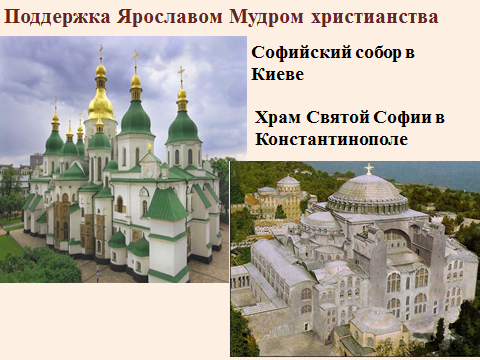 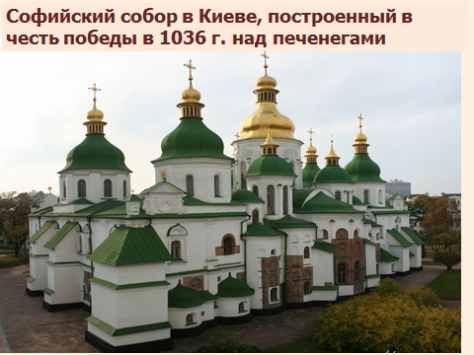 Предлагает назвать следующее   направление деятельности Ярослава Мудрого, 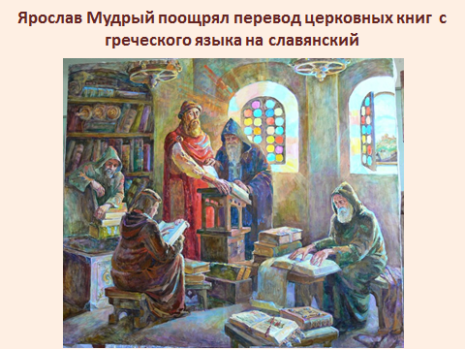 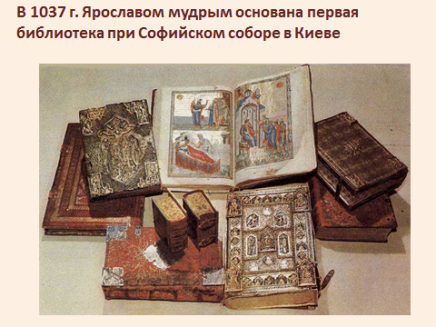 Предлагает вспомнить из курса Древнего Мира что такое закон? Какие законы известны?Когда был принят закон в русском государстве?Чему способствовало принятие единого свода закона?Предлагает изучить документ « Из правды Ярослава» и ответить на вопросы:1.Установите, какие пережитки родового строя сохранялись при Ярославе Мудром?2.Приведите из документа цитаты, свидетельствующие о неравенстве между жителями Руси (слайд 16)Подводит к выводу о значимости единого свода законов.Предлагает музыкальную физминутку3 пункт плана.  Предлагает заполнить схему « Управление государством при Ярославе Мудром».( Слайд 17-18)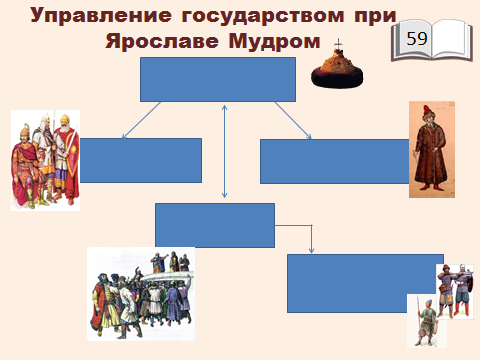 Предлагает выполнить проверку по образцу: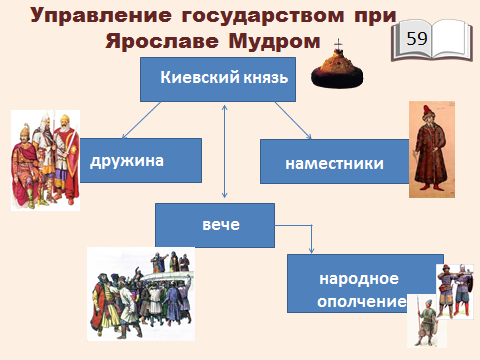 4 пункт плана. Предлагает выяснить , какими были отношения с другими государствами. просит конкретизировать, как называется такая политика? Работа по рядам:1 ряд-  Борьба с кочевниками- печенегами2 ряд-  Северо –запад Руси3 ряд-  Отношения с ВизантиейПодводит к итогам взаимоотношений с другими государствами.Предлагает выслушать сообщение –презентацию о династических связях. Подумать, какое значение они имели ? Подводит к выводу о различных способах Ярослава Мудрого укрепления международного авторитета своего государства.Слушают отрывок, рассматривают картуОтвечают на вопрос, делают предположения.Находят в словаре на стр.63, объясняют смысл  понятия «наместник», записывают в тетрадьСмотрят видеофрагмент, анализируют, готовят ответы на вопросы Отвечают на вопросы, записывают в тетрадь понятие «усобицы»Записывают в тетрадь годы правления Ярослава МудрогоЧитают, анализируют,  отмечают в тексте учебника факты, позволяющие ответить на вопросы Отвечают на вопросы.Участвуют в беседе по направлениям внутренней политики Ярослава Мудрого, при этом конкретизируют, что они понимают под  «внутренней политикой».Отвечают на вопросы.Отвечают и записывают в тетрадь: 1016 г.-«Правда Ярослава»– письменный свод законов Древнерусского государстваКомментированное чтение документа на стр.62выполняют предложенные в видео-фрагменте упражненияРабота в паре, по тексту учебника на стр.59, составляют схему «Управление государством при Ярославе Мудром»Выполняют самопроверку. Пары получают фишки по итогам самопроверки.Самостоятельная работа с текстом учебника и картой на стр.59-60 по рядам.Излагают материал своего ряда, делают вывод.Выступление- презентация  учащегося с опережающим заданием о династических  связях при Ярославе Мудромфронтальная работаиндивидуальнаяработафронтальная работаиндивидуальнаяработафронтальная работаиндивидуальная работапарная  работаиндивидуальная работаиндивидуальная работаПредметные: использовать сведения из исторической карты как источника информации;Коммуникативные: организовывать учебное сотрудничество и совместную деятельность с учителем и сверстниками;Коммуникативные: формулировать, аргументировать и отстаивать свое мнение;Познавательные: обобщать факты; собирать и фиксировать информацию, выделяя главную и второстепенную;Личностные: излагать и аргументировать свою точку зрения в соответствии с возрастными возможностями; Личностные :уважительно и доброжелательно относиться к мнениям других людей;Регулятивные:оценивают правильность решения учебной задачи;Первичное  осмысление и за-крепление изученногоПРЕДЛАГАЕТ ОТВЕТИТЬ НА ВОПРОС УРОКА: Почему Ярослава назвали Мудрым, а его правление считается временем расцвета Древнерусского государства?Самостоятельно излагают свои позиции и аргументируют их;Отмечают успешные ответы одноклассников (взаимооценка)фронтальная работаПредметные: сформулировать и аргументировать  свое мнение по вопросу правления  Ярослава Мудрого;РефлексияПредлагает стратегию  «Лесница успеха» ( слайд 26)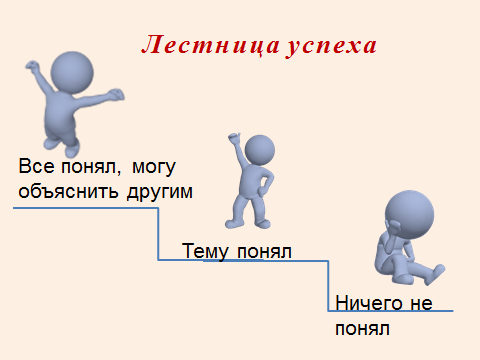 Объявляет оценки за урокНа доске отмечают  на выбранном уровне:ничего не понялтему понялвсе понял, могу объяснить другимПоказывают учителю количество полученных фишек за урокиндивидуальная работаЛичностные: понимают значение знаний для человека и принимают его.Регулятивные: прогнозируют результаты уровня усвоения изучаемого материалаДомашнее задание§7 изучить,   выучить понятия, знать ответы на  вопросы на стр. 61записывают д/зиндивидуальная работа